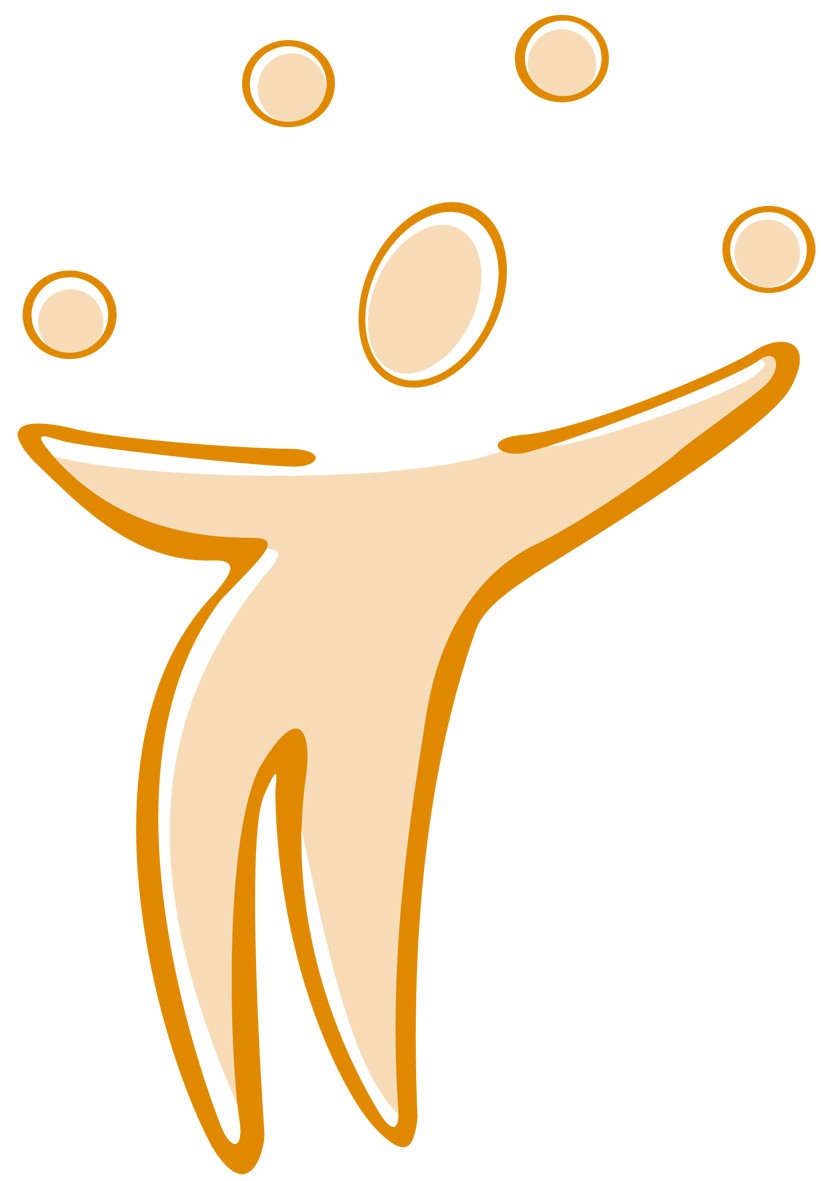 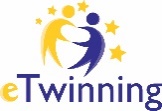 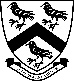 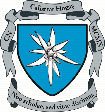 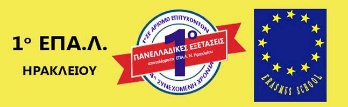 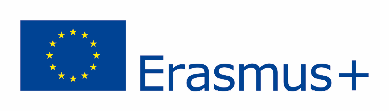 Feedback from the JuryName of the member of the jury: …………………………………………………………………….Name of the company:……………………………………………………………………………………..Product: Bioplastic packagingCompany: Ideas and VisionsPresentation skills What was positive?What could be improved?Further tips 